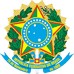 SERVICO PÚBLICO FEDERAL UNIVERSIDADE FEDERAL DA GRANDE DOURADOSFACALE - Faculdade de Comunicação, Artes e Letras CCP - Comissão de Consulta Prévia Coordenadores Cursos deLetras e Artes Cênicas2021-2023TERMO DE COMPROMISSO	Declaro, para os devidos fins, que me comprometo a apresentar, até 11 de dezembro de 2020, o livro de registro de doações e o demonstrativo de prestação de contas de minha campanha, incluindo todas as receitas e despesas.Dourados-MS, __________ de dezembro de 2020.
___________________________________Candidato(a) a Coordenador(a)